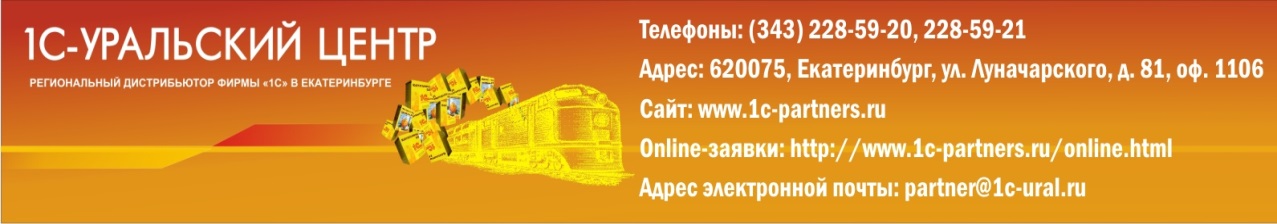 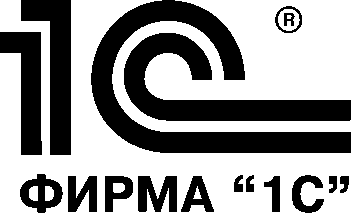 Приглашаем студентов высших и средних учебных заведений 
принять участие в ХХVIII Международной олимпиаде по программированию 
учетно-аналитических задач на платформе "1С:Предприятие 8".Председателем Оргкомитета конкурса является ректор Финансового университета проф. М.A. Эскиндаров. Жюри возглавляет заведующий кафедрой "Информационные технологии" проф. Д.В. Чистов. Финансовый университет при Правительстве Российской Федерации и фирма "1С" приглашают студентов принять участие в олимпиаде: Это интересно, помогает объективно оценить свои знания в области разработки и еще лучше освоить "1С:Предприятие 8"  платформу, которая является индустриальным стандартом разработки управленческих и учетных решений в России и ряде стран ближайшего зарубежья;Победители конкурса получают ценные призы  турпоездку в Париж, ноутбук, планшетный компьютер и другие гаджеты, программные продукты "1С";Всем победителям присваивается квалификация "1С:Специалист" по платформе"1С:Предприятие 8";Главный приз и награда  уверенность в своих силах, новые знания и навыки, встреча с единомышленниками и потенциальными работодателями.Многие участники прошлогодних соревнований успешно применяют свои знания на практике  в компаниях сети "1С:Франчайзинг", на предприятиях различных отраслей, в фирме "1С". Среди победителей  немало тех, кто уже создал 1собственный бизнес.Информация об олимпиаде и регламенте ее проведения публикуется на сайте http://fa-kit.ru. Для подготовки можно использовать конкурсные задания прошлых лет, которые публикуются на сайте олимпиады, а также воспользоваться версией для обучения программирования на платформе "1С:Предприятие 8" (http://v8.1c.ru/edu/).Первый тур (региональный) проводит компания 1С совместно с НТГСПА 18 февраля 2014 г. в 12.00 ч. (ауд. 201, главный корпус, 2 этаж).Организационные моменты:1. Общие положенияВ Олимпиаде по программированию учетно-аналитических задач могут принять участие студенты любого ВУЗа с 1-го по 5-й курс специалитета, а также бакалавриата и магистратуры, получающие первое высшее образование и студенты средних специальных учебных заведений. Для участия в конкурсе необходимо зарегистрироваться на сайте 1С (http://www.1c.ru/news/events/konkurs/participation.jsp) и принести с собой студенческий билет.2. В качестве языка программирования участник использует встроенный язык прикладной системы "1С:Предприятие 8". Скачать бесплатно систему можно по адресу: http://v8.1c.ru/edu/2. Порядок проведения I тура Олимпиады в форме региональной олимпиадыОрганизатором регионального тура олимпиад в г. Екатеринбурге и в г. Кургане выступает компания "1С-УРАЛЬСКИЙ ЦЕНТР". В Нижнем Тагиле в рамках договора о сотрудничестве она проводится на базе ФГБОУ ВПО НТГСПА.Региональная олимпиада предполагает участие в ней студентов из образовательных учреждений региона.Победителям гарантируется финансирование поездки в Москву на участие во второй тур. 
3. Порядок проведения II тура ОлимпиадыВторой тур планируется провести в Москве в Учебном центре №1 фирмы "1С" (3-й Самотечный пер., д. 23) в субботу 5 апреля 2014 года. При регистрации участник обязан предъявить действующий студенческий билет. Оргкомитет не обеспечивает оплату проезда до места проведения II тура конкурса.Всем участникам II тура Олимпиады выдается единое задание, даются необходимые устные пояснение к постановке задачи, а также ответы на вопросы, возникшие у участников Олимпиады. После завершения обсуждения постановки задачи, участники переходят к выполнению задания, и с этого момента начинается отсчет времени выполнения задания. Срок выполнения задания - не более четырех астрономических часов.Каждый участник II тура Олимпиады САМОСТОЯТЕЛЬНО выполняет полученное задание. Коллективные решения не принимаются. В результате выполнения задания должна быть разработана компьютерная программа на платформе "1С:Предприятие 8", полностью или частично реализующая постановку задачи.Каждому участнику II тура Олимпиады предоставляется одинаковое время для написания и отладки программы.После завершения выполнения работы участник передает полученную программу (исходный текст) в жюри Олимпиады, при этом производится отметка о времени выполнения задания. После чего не допускается внесение в программу каких-либо дополнений и изменений.Награждение победителей ОлимпиадыНа основании тестирования работ второго тура, жюри определяет победителя и призеров Олимпиады.Жюри сообщает о результатах и призерах Олимпиады в 30-дневный срок. Решение Жюри окончательное и обжалованию не подлежит.Все вопросы по оценке работ могут быть выяснены на кафедре "Информационные технологии" Финансового университета только после вынесения решения Жюри.Порядок распределения и использования призового фонда определяется Оргкомитетом олимпиады.
Абсолютный победитель Олимпиады награждается туристической поездкой в Париж; Участник, занявший первое место, получает современный ноутбук с установленной на нем системой программ "1С:Предприятие 8".Призы за 2 и 3 места определяются дополнительно.За дополнительной информацией просьба обращаться к Дьяковой Ольге,ответственному за направление: тел. 228-59-20, ICQ: 465-823-984, эл. почта: pressa@1c-ural.ru или на кафедру информационных технологий НТГСПА к Егоровой Лилии Евгеньевне по тел.25-75-10.